1a 2016/17    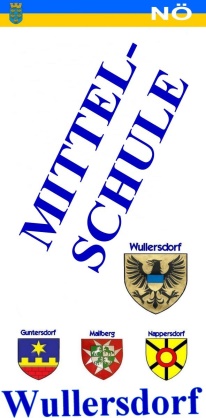 Klassenvorstand: HESKE Anita, OLNMS1b 2016/17    Klassenvorstand: WENINGER Franz, LNMSNAMEWOHNORTSCHULEBauer JosefGrundVS WullersdorfBerger AlinaOberstinkenbrunnVS WullersdorfBerndonner NadineHartVS WullersdorfFischer ClemensHetzmannsdorfVS WullersdorfHausgnost TobiasKalladorfVS WullersdorfKribala AlinaImmendorfVS WullersdorfKrippel NadjaImmendorfVS WullersdorfPatschka DavidImmendorfVS WullersdorfPatschka NinaWullersdorfVS WullersdorfPimberger JuliaKalladorfVS WullersdorfSchmid Jana OnidaSchalladorfVS WullersdorfSemmelmeyer ViktoriaOberstinkenbrunnVS WullersdorfSpanring MichaelGrundVS WullersdorfStreif Leonie-FabienneWullersdorfVS WullersdorfTrittenwein LenaKalladorfVS WullersdorfWachter JasminWullersdorfVS WullersdorfWurst AlexanderWullersdorfVS WullersdorfNAMEWOHNORTSCHULEEgert MarkusGuntersdorfVS GuntersdorfKremer DominikGuntersdorfVS GuntersdorfMikolasek JonasGuntersdorfVS GuntersdorfMuth TobiasGuntersdorfVS GuntersdorfTiefenbach AlexanderGuntersdorfVS GuntersdorfWittmann PaulGrund Bahnhofs.VS GuntersdorfGerstenbauer BiancaMailbergPVS MailbergGratzl DominikKleinweikersdorfVS NappersdorfMoser AlexanderDürnleisVS NappersdorfMoser SabrinaDürnleisVS NappersdorfEder SelinaGuntersdorfVS GöllersdorfHillisch DeniseMailbergVS WienHillisch DesireMailbergVS WienKarl EvelinaWullersdorfVS StockerauBalvin BenDiepolzVS NappersdorfEichinger SebastianKammersdorfVS NappersdorfAlbunni Omran GuntersdorfVS Guntersdorf